Obedience Club of ChattanoogaRally Trials Premium Listto be held at Obedience Club of Chattanooga244 Lake City DriveFlintstone, GA  37415These trials will be held indoors and unbenched.  The ring will be rubber mats on concrete.  Licensed All Breed Rally TrialsRally Events 2024081401, 2024081402, 2024081403, 2024081404Saturday, March 16, 2024, Trial 1 & Trial 2 Hours 8:00am-5:00pmSunday, March 17, 2024, Trial 1 & Trial 2 Hours 8:00am-5:00pmRally Limits:  8 hour Judging DayWe welcome the participation of All-American dogs listed in the AKC Canine Partners program. Further information is available at: http://www.akc.org/mixedbreeds/index.cfmEntry Opening Date:  Monday, January 22, 2024 at 8am Eastern TimeEntry Closing Date:  Wednesday February 28, 2024 at 6pm Eastern Timeor when limits are reached after which time entries cannot be accepted, cancelled, altered or substituted except as provided for in Chapter 11, Section 6 of the Rules Applying to Dog Shows or Chapter 1, Section 16 of the Rally Regulations. American Kennel Club Certification 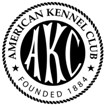 Permission is granted by the American Kennel Club for the holding of this event under American Kennel Club rules and regulations. Gina DiNardo, SecretaryOBEDIENCE CLUB OF CHATTANOOGABOARD OF DIRECTORS:President – Stacey WhitedVice President - Ruth CampSecretary - Katie Keel, 244 Lake City Dr., Flintstone, GA  30725 Treasurer - Patti LeVanTraining Director -Tiffany WatsonAssistant Training Director - Janet MorganMember at Large (Shot Records) - Stephanie MossMember at Large (Membership) - Magan MabeEVENT COMMITTEE:Stephanie Moss- Rally ChairpersonCarol Wetzel - Committee MemberTina Gross - Committee MemberJulia Gregory - Committee MemberRuth Camp - Committee MemberTRIAL COMMITTEE:Carol Wetzel - ChairpersonJulia Gregory - Chief Ring StewardTina Gross - Committee MemberKat Melvin - Committee MemberHelen Aiken - Committee MemberRuth Camp - Emergency CoordinatorTrial Secretaries: Stacey Whited & Paula Lynch, 244 Lake City Dr, Flintstone, GA  30725 trialsecretary@occdogtraining.org  423-463-0288VETERINARIANS:Veterinary Care and Specialty Group (emergency) 24 hrs.3201 Broad Street, Chattanooga, TN 37408 423-591-0270VCA Regional Institute for Veterinary Emergencies and Referrals (emergency) 24 hrs.2132 Amnicola Hwy, Chattanooga, TN 37406 423-698-4612Animal Emergency and Specialty Center of Chattanooga (emergency) 24 hrs.6393 Lee Hwy, Chattanooga, TN 37421 423-822-8304 ENTRY FEES - Each Day/Each Trial Each entry includes $3.50 to AKC for Event Service and Recording Fees.$5.00 of each entry is a non-refundable administrative fee.1st entry of each dog in Rally Classes in the same trial ……	$29.00 Addl. entry of same dog in Rally Classes in the same trial… 	$25.00 PREPAID CATALOGS- $5.00 (for all days). Please mark on your entry form and include fee. Only prepaid catalogs will be available at trial.Make Checks or Money Orders payable to: OCC Mail entries with fees to:  Trial Secretary/Stacey Whited, PO BOX 173, Rising Fawn, GA  30738Incomplete or illegible entries are not acceptable and cannot be entered in the show. Entries will not be accepted without fees or signatures. Please fill your entry in completely. Your entry will not be processed until the form is complete. Please note to waive signature if sending by express or overnight mail.  Postdated or returned checks do not constitute a valid entry fee.  A fee of $30.00 will be charged for all returned checks. Subsequent returned checks from the same exhibitors may result in further entries being accepted on a cash-only basis. A wait list will be maintained for these trials.Enter online - no surcharge – submit online entry form at occdogtraining.org/events; or send form and PayPal payment to trialsecretary@occdogtraining.org (please indicate handler name and trial date in the PayPal Notes); or mail entry form & check payable to OCC to: OCC - Trial Secretary/Stacey Whited, PO BOX 173, Rising Fawn, GA  30738JUDGES:Ms. Julia R. Johnson (111077), Brentwood, TNMs. Donna Eddins (75954), Bartlett, TNJudging Assignments	FACILITY:Rings are fully matted with permanent ¾” rubber mat.Smoking is not allowed inside the building or on the show grounds.Crating is available indoors at this site.All dogs must be attended or confined to their respective crates except when being judged.Limited RV parking is available. There are no hookups. Contact the chairman for reservations (423-315-6867).CLEAN UP:Exhibitors will be responsible for picking up after their dogs and maintaining clean conditions in and around their crates. A specific area will be designated for exercising dogs.DIRECTIONS TO SHOW SITE:Address for your GPS: Obedience Club of Chattanooga, 244 Lake City Dr., Flintstone, GA 30725HOTELS:We recommend that you check the Internet for pet friendly places to stay. Some common, good quality search sites are www.kayak.com, www.travelocity.com and www.momondo.com. Please clean up after your dog so that we can come back next year!RALLY TRIAL PRIZES:A dark green ribbon will be awarded to each dog and handler receiving a qualifying score. There will be rosettes for 1st—4th in each class. There will be rosettes for High Combined (Advanced B and Excellent B), as well as one free entry to one of our future trials. There will be rosettes for High Combined Triple Q (Advanced B, Excellent B, and Master), as well as one free entry to one of our future trials. There will be a rosette for the RACH and a RACH pin, as well as one free entry to one of our future trials.A dog toy will be awarded to the first-place dog in each rally class.NOTICE TO EXHIBITORS:Building will be open to exhibitors for early setup Friday, March 15, 2024, from 6:30-8:00pm. ENTRIES:Exhibitors should follow their veterinarians’ recommendation to assure their dogs are free of internal and external parasites, communicable diseases, and have appropriate vaccinations.Entries are acknowledged via email as soon as they are processed. Armband numbers are confirmed and judging programs are distributed via email for all entries. Premium lists for future trials will also be sent out via email.Returned checks do not constitute a valid entry fee. The Trial Secretary will add a collection fee of $30.00 to the amount of each returned check. Any returned check must be made good by cash or money order before the dog will be allowed into the ring.No entry shall be made and no entry shall be accepted which specifies any condition as to its acceptance. Entries will not be accepted without fees, signatures, or the "Agreement" on the reverse side of the Official AKC Entry Form.Please print or type all information on the entry form.Telephone and unsigned paper entries cannot be accepted.Exhibitors are responsible for complete, accurate, and legible information on the entry forms. Illegible or incomplete entries cannot be entered into the trial. All entries must be made on official AKC Entry Forms or copies and must include the Agreement and Rules. Changes, additions, or corrections to entry forms must be received in writing, at the secretary's address or by email prior to the closing date. trialsecretary@occdogtraining.orgREFUNDS:No refund of entry fees will be made for entries cancelled after the closing date, except in the cases of bitches that come into season. In those cases, refunds of valid entries may be obtained by providing the Trial Secretary with a veterinarian's certificate verifying that the bitch came into season after the closing date.  Entry fees will not be refunded if a dog is absent, disqualified, excused by a veterinarian or judge, or barred from competition by action of Trial Committee.Entry fees will not be refunded because of riots, civil disturbances, or other acts beyond the control of the host organization, if it is impossible to open or to complete the trial.There will be a $5.00 charge for each entry on each dog that is withdrawn. If, in the opinion of the host club, the well-being of dogs, exhibitors or spectators is at risk due to extreme weather conditions, such as, but not limited to snow storms, hurricanes, lightning, or extreme heat, the host club may cancel or stop a show or trial before completion. No refunds will be made in such cases.JUDGING PROCEDURES:Judges will not wait for any dog holding up a class. Owners or agents alone are responsible for the presence of their dogs in the judging ring when their classes are called to be judged.Dogs need to be present only for scheduled judging and will be released if not needed for further judging.Dogs are only allowed in rings during judging.                            ENTRY FORMObedience Club of Chattanooga Rally Trials*** Be sure to read the Agreement and sign on the reverse side. No form will be processed without your signature! ***INSTRUCTIONS1. (Variety) if you are entering a dog of breed in which there are varieties for show purposes, please designate the particular variety you are entering, i.e., Cocker Spaniel (solid color black, ASCOB, parti-color), Beagles (not exceeding 13 in., over 13 in. but not exceeding 15 in.), Dachshunds (longhaired, smooth, wirehaired), Collies (rough, smooth), Bull Terriers (colored, white), Manchester Terriers (standard, toy), Chihuahuas (smooth coat, long coat), English Toy Spaniels (King Charles and Ruby, Blenheim and Prince Charles), Poodles (toy, miniature, standard).2. (Event Class) Consult the classification in this premium list. If the event class in which you are entering your dog is divided, then, in addition to designating the class, specify the particular division of the class in which you are entering your dog, i.e, A or B division.3. A dog must be entered in the name of the person who actually owned it at the time entries for an event closed. If a registered dog has been acquired by a new owner it must be entered in the name of its new owner in any event for which entries closed after the date of acquirement, regardless of whether the new owner has received the registration certificate indicating that the dog is recorded in his/her name. State on entry form whether transfer application has been mailed to the AKC. (For complete rules, refer to Chapter 11, Section 3.)4. Dogs listed in the AKC Canine PartnersSM Program may be eligible to enter all-breed AKC Obedience & Rally trials at the club’s option. These dogs should be listed as All American Dog and must include their AKC Number on the entry form and check the AKC No. box. Sire and Dam information shall remain blank for mixed breed entrants.AGREEMENTI certify that I am the actual owner of the dog, or that I am the duly authorized agent of the actual owner whose name I have entered above. In consideration of the acceptance of this entry, I (we) agree to abide by the rules and regulations of The American Kennel Club in effect at the time of this event, and any additional rules and regulations appearing in the premium list of this event and entry form and any decision made in accord with them. I (we) agree that the club holding this event has the right to refuse this entry for cause which the club shall deem sufficient. I (we) certify and represent that the dog entered is not a hazard to persons or other dogs. In consideration of the acceptance of this entry and of the holding of this event and of the opportunity to have the dog judged and to win prizes, ribbons, or trophies, I (we) agree to hold the AKC, the event-giving club, their members, directors, governors, officers, agents, superintendents or event secretary and the owner and/or lessor of the premises and any provider of services that are necessary to hold this event and any employees or volunteers of the aforementioned parties, and any AKC approved judge, judging at this event, harmless from any claim for loss or injury which may be alleged to have been caused directly or indirectly to any person or thing by the act of this dog while in or about the event premises or grounds or near any entrance thereto, and I (we) personally assume all responsibility and liability for any such claim; and I (we) further agree to hold the aforementioned parties harmless from any claim for loss, injury or damage to this dog. Additionally, I (we) hereby assume the sole responsibility for and agree to indemnify, defend and save the aforementioned parties harmless from any and all loss and expense (including legal fees) by reason of the liability imposed by law upon any of the aforementioned parties for damage because of bodily injuries, including death at any time resulting therefrom, sustained by any person or persons, including myself (ourselves), or on account of damage to property, arising out of or in consequence of my (our) participation in this event, however such, injuries, death or property damage may be caused, and whether or not the same may have been caused or may be alleged to have been caused by the negligence of the aforementioned parties or any of their employees, agents, or any other person. I (we) agree that the determination of whether the injury is serious shall be made by the event veterinarian and is binding on me (us). I (WE) AGREE THAT ANY CAUSE OF ACTION, CONTROVERSY OR CLAIM ARISING OUT OF OR RELATED TO THE ENTRY, EXHIBITION OR ATTENDANCE AT THE EVENT BETWEEN THE AKC AND THE EVENT-GIVING CLUB (UNLESS OTHERWISE STATED IN THIS PREMIUM LIST) AND MYSELF (OURSELVES) OR AS TO THE CONSTRUCTION, INTERPRETATION AND EFFECT OF THIS AGREEMENT SHALL BE SETTLED BY ARBITRATION PURSUANT TO THE APPLICABLE RULES OF THE AMERICAN ARBITRATION ASSOCIATION. HOWEVER, PRIOR TO ARBITRATION ALL APPLICABLE AKC BYLAWS, RULES, REGULATIONS AND PROCEDURES MUST FIRST BE FOLLOWED AS SET FORTH IN THE AKC CHARTER AND BYLAWS, RULES, REGULATIONS, PUBLISHED POLICIES AND GUIDELINES.ClassesSat #1Sat #2Sun #1Sun #2Novice AJohnsonJohnsonEddinsEddinsNovice BJohnsonJohnsonEddinsEddinsIntermediate JohnsonJohnsonEddinsEddinsAdvanced AJohnsonJohnsonEddinsEddinsAdvanced BJohnsonJohnsonEddinsEddinsExcellent AJohnsonJohnsonEddinsEddinsExcellent BJohnsonJohnsonEddinsEddinsMastersJohnsonJohnsonEddinsEddinsChoiceJohnsonJohnsonEddinsEddinsSaturday March 16, 2024Sunday March 17, 2024____Trial 1 Event Rally 2024081401____Trial 2 Event Rally 2024081402_____Trial 1 Event Rally 2024081403_____Trial 2 Event Rally 2024081404Entries Close at the Trial Secretary’s home at 6pm, Wednesday, 02/28/24 Enter online - no surcharge – submit online entry form at occdogtraining.org/events; or send form and PayPal payment to trialsecretary@occdogtraining.org (please indicate handler name and trial date in the PayPal Notes); or mail entry form & check payable to OCC to: OCC - Trial Secretary/Stacey Whited, PO BOX 173, Rising Fawn, GA  30738 $29 first entry, $25 additional entry same dog, same day, same trial$                  enclosed for entry fees and $________ catalog orders= $____________TOTALEntries Close at the Trial Secretary’s home at 6pm, Wednesday, 02/28/24 Enter online - no surcharge – submit online entry form at occdogtraining.org/events; or send form and PayPal payment to trialsecretary@occdogtraining.org (please indicate handler name and trial date in the PayPal Notes); or mail entry form & check payable to OCC to: OCC - Trial Secretary/Stacey Whited, PO BOX 173, Rising Fawn, GA  30738 $29 first entry, $25 additional entry same dog, same day, same trial$                  enclosed for entry fees and $________ catalog orders= $____________TOTALEntries Close at the Trial Secretary’s home at 6pm, Wednesday, 02/28/24 Enter online - no surcharge – submit online entry form at occdogtraining.org/events; or send form and PayPal payment to trialsecretary@occdogtraining.org (please indicate handler name and trial date in the PayPal Notes); or mail entry form & check payable to OCC to: OCC - Trial Secretary/Stacey Whited, PO BOX 173, Rising Fawn, GA  30738 $29 first entry, $25 additional entry same dog, same day, same trial$                  enclosed for entry fees and $________ catalog orders= $____________TOTALEntries Close at the Trial Secretary’s home at 6pm, Wednesday, 02/28/24 Enter online - no surcharge – submit online entry form at occdogtraining.org/events; or send form and PayPal payment to trialsecretary@occdogtraining.org (please indicate handler name and trial date in the PayPal Notes); or mail entry form & check payable to OCC to: OCC - Trial Secretary/Stacey Whited, PO BOX 173, Rising Fawn, GA  30738 $29 first entry, $25 additional entry same dog, same day, same trial$                  enclosed for entry fees and $________ catalog orders= $____________TOTALEntries Close at the Trial Secretary’s home at 6pm, Wednesday, 02/28/24 Enter online - no surcharge – submit online entry form at occdogtraining.org/events; or send form and PayPal payment to trialsecretary@occdogtraining.org (please indicate handler name and trial date in the PayPal Notes); or mail entry form & check payable to OCC to: OCC - Trial Secretary/Stacey Whited, PO BOX 173, Rising Fawn, GA  30738 $29 first entry, $25 additional entry same dog, same day, same trial$                  enclosed for entry fees and $________ catalog orders= $____________TOTALEntries Close at the Trial Secretary’s home at 6pm, Wednesday, 02/28/24 Enter online - no surcharge – submit online entry form at occdogtraining.org/events; or send form and PayPal payment to trialsecretary@occdogtraining.org (please indicate handler name and trial date in the PayPal Notes); or mail entry form & check payable to OCC to: OCC - Trial Secretary/Stacey Whited, PO BOX 173, Rising Fawn, GA  30738 $29 first entry, $25 additional entry same dog, same day, same trial$                  enclosed for entry fees and $________ catalog orders= $____________TOTALEntries Close at the Trial Secretary’s home at 6pm, Wednesday, 02/28/24 Enter online - no surcharge – submit online entry form at occdogtraining.org/events; or send form and PayPal payment to trialsecretary@occdogtraining.org (please indicate handler name and trial date in the PayPal Notes); or mail entry form & check payable to OCC to: OCC - Trial Secretary/Stacey Whited, PO BOX 173, Rising Fawn, GA  30738 $29 first entry, $25 additional entry same dog, same day, same trial$                  enclosed for entry fees and $________ catalog orders= $____________TOTALBreedVarietyVarietyVarietySexSexSexRally ClassJump HeightAdditional Rally ClassAdditional Rally ClassAdditional Rally ClassAdditional Rally ClassAdditional Rally ClassRally ClassJump HeightAdditional Rally ClassAdditional Rally ClassAdditional Rally ClassAdditional Rally ClassAdditional Rally ClassHandler at showJuniorHandler? _____Junior Handler NumberJunior Handler NumberJunior Handler NumberJunior Handler NumberJunior Handler NumberFull Name of  DogFull Name of  DogFull Name of  DogFull Name of  DogFull Name of  DogCall nameCall name AKC No.4                           Foreign  Reg  No.                             Place of BirthEnter number here AKC No.4                           Foreign  Reg  No.                             Place of BirthEnter number here AKC No.4                           Foreign  Reg  No.                             Place of BirthEnter number here AKC No.4                           Foreign  Reg  No.                             Place of BirthEnter number here AKC No.4                           Foreign  Reg  No.                             Place of BirthEnter number hereDate of BirthDate of BirthBreeder               Breeder               Breeder               Breeder               Breeder               Breeder               Breeder               Sire     Sire     Sire     Sire     Sire     Sire     Sire     Dam     Dam     Dam     Dam     Dam     Dam     Dam     Actual Owner(s) (Please print)Actual Owner(s) (Please print)Actual Owner(s) (Please print)Actual Owner(s) (Please print)Actual Owner(s) (Please print)Actual Owner(s) (Please print)Actual Owner(s) (Please print)Owner’s AddressOwner’s AddressOwner’s AddressOwner’s AddressOwner’s AddressOwner’s AddressOwner’s AddressCityCityState / ProvZip/Postal CodeZip/Postal CodeZip/Postal CodeCountryEmailEmailPhone Number Pre-order Catalog - $5 _____ (Catalogs will not be available for purchase at the Trial.)AKC Rules, Regulations, Policies and Guidelines are available on the American Kennel Club website: www.akc.orgSIGNATUREof owner or his agent dulyauthorized to make this entry _____________________________________________________________________________________________